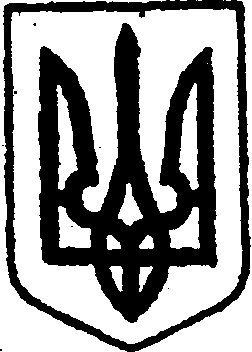 КИЇВСЬКА ОБЛАСТЬТЕТІЇВСЬКА МІСЬКА РАДАVІІІ СКЛИКАННЯЧОТИРНАДЦЯТА    СЕСІЯ                                            Р І Ш Е Н Н Я
01.02.2022 р.                                                         № 642 -14-VIIІПро внесення змін до рішенняТетіївської міської ради «Про погодження клопотання щодоскасування статусу гідрологічногозаказника місцевого значення «Бабині лози» від 26 серпня 2021року №408-09-VIII	Розглянувши клопотання директора Київського еколого-культурного центру, заслуженого природоохоронця України Борейка В.Є. від 01.07.2021 року №133 та обґрунтування скасування статусу гідрологічного заказника місцевого значення «Бабині лози», зважаючи на те, що болото та став, для охорони яких був створений заказник, висохли, заказник втратив об’єкти практичного збереження, не виконує функції заповідання, які зазначені в Положенні та в Охоронному зобов’язанні, керуючись Законами України «Про місцеве самоврядування в Україні», «Про природно-заповідний фонд України», Тетіївська міська радаВ И Р І Ш И Л А:1. Внести зміни до рішення Тетіївської міської ради «Про погодження клопотання щодо скасування статусу гідрологічного заказника місцевого значення «Бабині лози» від 26 серпня 2021 року №408-09-VIII виклавши п.1 рішення в наступній редакції:«Погодити клопотання директора Київського еколого-культурного центру, заслуженого природоохоронця України Борейка В.Є. від 01.07.2021 року №133  щодо скасування статусу гідрологічного заказника місцевого значення «Бабині лози» загальною площею 20,0 га.          2. Копію рішення направити в Київський еколого-культурний центр та в Департамент екології та природних ресурсів Київської обласної державної адміністрації.    3.Контроль за виконанням рішення покласти на постійну комісію з питань регулювання земельних відносин, архітектури, будівництва та охорони навколишнього середовища.Міський голова                                                      Богдан БАЛАГУРА